UNIVERSITY OF ILLINOISUrbana-Champaign • Chicago • SpringfieldThe Board of Trustees352 Henry Administration Building, MC-350506 South Wright StreetUrbana, IL 61801	NOTICEMay 14, 2020The Board of Trustees of the University of Illinois will hold a meeting on Thursday, May 21, 2020, beginning at 9:00 a.m.  Per Governor Pritzker’s Executive Order 2020-33, this meeting will be held via teleconference, available at: http://www.uis.edu/technology/uislive.html. Please note that the starting times for various sessions, after the first session, are estimates.  If a session ends earlier than expected, the next session scheduled may convene immediately.  In addition, on some occasions the order of business may be adjusted as the meeting progresses to accommodate Board members’ schedules, the length of sessions, breaks, and other needs. The schedule is as follows:Thursday, May 21, 2020  9:00 a.m.		Meeting of the Board of Trustees convenes  9:30 a.m.		Reports10:10 a.m.		Public comment session10:45 a.m.		Consideration of agenda items and voting11:15 a.m.		Reports (continued)11:30 a.m.		 Meeting of the Board of Trustees adjourns 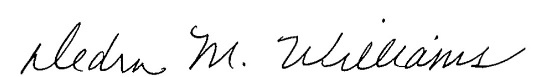 Dedra M. WilliamsSecretary of the Board of Trusteesc.	Members of the Board of Trustees
President Killeen
Mr. McKeever 	University Officers
Members of the PressUniversity of Illinois Board of TrusteesMeeting Schedule and Agenda ListThursday, May 21, 2020VIRTUAL MEETING ROOMThe Board of Trustees Meeting will be webcast live at the following address:http://www.uis.edu/technology/uislive.htmlPlease note that the starting times for various sessions, after the first session, are estimates.  If a session ends earlier than expected, the next session scheduled may convene immediately.  In addition, on some occasions the order of business may be adjusted as the meeting progresses to accommodate Board members’ schedules, the length of sessions, breaks and other needs.	9:00 a.m.	Convene meeting of the Board of TrusteesRoll CallChairman Donald J. Edwards:  Opening RemarksVirtual Performance of State song, IllinoisPresident Timothy L. Killeen: Introduction of Senate Observers and Academic Professional Staff RepresentativePresident Timothy L. Killeen:  Opening Remarks	9:30 a.m.	Chancellor/Vice President Susan J. Koch:  Welcome	9:35 a.m.	Vice President Avijit Ghosh: Financial Report	9:50 a.m.	Committee ReportsAudit, Budget, Finance, and Facilities Committee:  Trustee Ramón Cepeda, ChairGovernance, Personnel, and Ethics Committee:  Trustee Ric Estrada, ChairAcademic and Student Affairs Committee:  Trustee Jill Smart, ChairPresentation to outgoing student trustees	10:10 a.m.	Public Comment Session	10:45 a.m.	Consideration of Agenda Items and VotingRegular Agenda, vote on itemsRoll Call Agenda, vote on items11:15 a.m.		Other Reports and CommentsChairman Donald J. Edwards, Additional CommentsPresident Timothy L. Killeen, Additional CommentsOld Business, from Board MembersNew Business, from Board MembersAnnouncements, from Chair of the Board (upcoming meetings)11:30 a.m.	 	Meeting of the Board Adjourns--Approval of Minutes–A1.	Approve Minutes of Board of Trustees MeetingRegular AgendaPresented by the Board as a Whole:Resolution for Dedra Mooday WilliamsResolution for H. Edward SeidelResolution for Susan J. KochThe following recommendations have been reviewed by the Governance, Personnel, and Ethics Committee prior to advancement to the Board as a Whole:Approve Appointment of Chancellor and Vice President Emerita, SpringfieldAppoint Interim Vice President for Economic Development and InnovationAppoint Head Varsity Coach, Men’s Basketball, ChicagoAmend Multi-Year Contract, Head Varsity Coach, Women’s Basketball, UrbanaApprove New University of Illinois System Policy on Workplace-Related Intimate Personal RelationshipsApprove New University of Illinois System Policy on Consideration of Sexual Misconduct in Prior EmploymentAppoint Members to the Athletic Board, UrbanaThe following recommendation has been reviewed by the Governance, Personnel, and Ethics Committee and the Academic and Student Affairs Committee prior to advancement to the Board as a Whole:Appointments to the Faculty, Administrative/Professional Staff, and Intercollegiate Athletic StaffThe following recommendations have been reviewed by the Academic and Student Affairs Committee prior to advancement to the Board as a Whole:Extend Term, Dean, School of Labor and Employment Relations, UrbanaAppoint Interim University Librarian and Dean of Libraries, University Library, ChicagoResolution to Revise the Policy on Names of Students in Records, Catalogs, and DiplomasEstablish the Bachelor of Science in Data Science, College of Engineering, ChicagoEstablish the Bachelor of Science in Computer Science and Linguistics, College of Liberal Arts and Sciences, ChicagoRedesignate and Reorganize the Bachelor of Arts in Liberal Arts and Sciences, Major in Psychology, Concentration in General Psychology, College of Liberal Arts and Sciences, ChicagoRename and Reorganize the Bachelor of Arts in Liberal Arts and Sciences, Major in Psychology, Concentration in Applied Psychology, College of Liberal Arts and Sciences, ChicagoEliminate the Master of Science in the Teaching of Earth Science, College of Liberal Arts and Sciences and the Graduate College, UrbanaRename the Department of Civil and Materials Engineering, College of Engineering and the Graduate College, ChicagoApprove General Management Online Tuition, Gies College of Business, UrbanaApprove Student Health Insurance Rate for Springfield University, Academic Year 2020-2021Amend the University of Illinois Urbana-Champaign Senate Constitution, UrbanaThe following recommendation has been reviewed by the Governance, Personnel, and Ethics Committee and the Audit, Budget, Finance, and Facilities Committee prior to advancement to the Board as a Whole:Appoint Chief Internal AuditorThe following recommendation has been reviewed by the Audit, Budget, Finance, and Facilities Committee prior to advancement to the Board as a Whole:Resolution Supporting Request for Cook County Community Development Block Grant to Fund Law School Clinic, ChicagoRoll Call AgendaThe following recommendations have been reviewed by the Audit, Budget, Finance, and Facilities Committee prior to advancement to the Board as a Whole:Approve Preliminary Operating Budget for Fiscal Year 2021Amend Twenty-Fifth Supplemental System Revenue Bond Resolution Authorizing Issuance of Auxiliary Facilities System Revenue BondsApprove Design for Renovation, Altgeld Hall and Replacement, Illini Hall, UrbanaPurchase RecommendationsPresented to the Board as a Whole:Authorize Settlement (Estate of Mark James)Reports for Information OnlyReport of Action by the Executive CommitteePresident’s Report on Actions of the SenatesChange Orders Report to the Board of TrusteesDerivative Use Report(MAFBE) Diversity Report to the Board of Trustees, University of IllinoisFuel Commitment Summary ReportPerformance MetricsReport of the Secretary:  Selection of Student Members of the University of Illinois Board of Trustees, 2020-2021Secretary’s Report